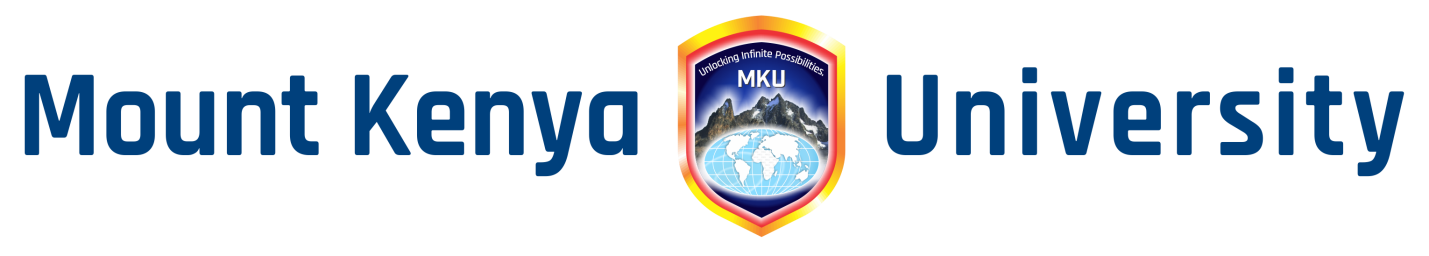 LIBRARY DEPARTMENT KNOWLEDGE MANAGEMENTKNOWLEDGEHOW IT IS SHAREDSTORED (HOW, WHERE)Specialized Expertise Training DiscussionsMentorshipDocumentationPublicationsInstitutional repositoryStaff membersOperational proceduresTrainings MentorshipDocumentationPublicationsStaff members Library policiesDocumentationEmailsDiscussionsPublicationsLibrary websiteUniversity website